                                                 Schüler-Unihockeytunier       OLTV                 Visp, 13. November 2019 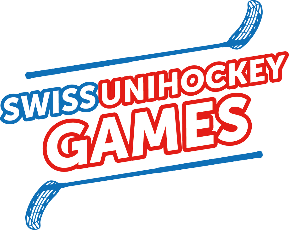 Mehrzweckhalle „Platz 3“ (Mädchen)Mannschaften:		Bei Punktegleichheit:  Direktbegegnung, Tordifferenz aller Spiele, erzielte Tore aller Spiele, Penalty-Schiessen (je 3x, bis zur Entscheidung!)16.30 Uhr: Rangverkündigung BFO „Halle 2“1 Runde2 Runde3 Runde4 Runde5 RundeTotalPunkteTor-DifferenzRangAletsch              (A1)Gampel            (A2)Leuk                 (A3)Raron               (A4)St-Niklaus        (A5)Visp                 (A6)ZeitMannschaften Mehrzweckhalle „Platz 2“Resultat13.32:13.42Aletsch (A1)  :  Gampel (A2):13.44-13.54Leuk (A3)  :  Raron (A4):13.56-14.06St-Niklaus (A5) :  Visp (A6):14.08-14.18Leuk (A3)  : Gampel (A2):14.20-14.30St-Niklaus (A5) : Aletsch (A1):14.32-14.42Visp (A6)  :  Raron (A4):14.44-14.54Aletsch  (A1)  :  Leuk (A3):14.56-15.06Gampel (A2)  :  Visp (A6):15.08-15.18Raron (A4)  :  St-Niklaus (A5):15.20-15.30Leuk (A3)  :  Visp (A6):15.32-15.42Gampel (A2)  :  St-Niklaus (A5):15.44-15.54Raron (A4)  : Aletsch  (A1):15.56-16.06St-Niklaus (A5)  :  Leuk (A3):16.08-16.18Raron (A4)  :  Gampel (A2):16.20-16.30Visp (A6)  :  Aletsch  (A1):SchlussranglisteSchlussrangliste1.2.3.4.5.6.